
АДМИНИСТРАЦИЯ КАМЫШЛОВСКОГО ГОРОДСКОГО ОКРУГА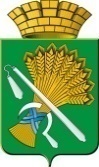 П О С Т А Н О В Л Е Н И Еот 20.07.2021   № 495О внесении изменений в муниципальную программу «Развитие социально-экономического комплекса Камышловского городского округа на 2021-2027 годы», утвержденную постановлением главы Камышловского городского округа от 09.11.2018 года №965 (с изменениями внесенными постановлениями от 08.02.2021 №96; от 19.04.2021 №274; от 18.06.2021 №417)	В соответствии со статьей 179 Бюджетного кодекса Российской Федерации», с Федеральным законом от 06.10.2003г № 131 «Об общих принципах организации местного самоуправления в Российской Федерации, с Решением Думы Камышловского городского округа от 24.06.2021 № 610 «О бюджете Камышловского городского округа на 2021 год и плановый период 2022 и 2023 годов», с постановлением главы Камышловского городского округа от 04.10.2013 № 1786 «Об утверждении Порядка формирования и реализации муниципальных программ Камышловского городского округа» (с внесенными изменениями от 24.09.2020 № 632), руководствуясь Уставом Камышловского городского округа, администрация Камышловского городского округаПОСТАНОВЛЯЕТ:1. Внести в муниципальную программу «Развитие социально-экономического комплекса Камышловского городского округа на 2021-2027 годы», утвержденную постановлением главы Камышловского городского округа от 09.11.2018 г. №965 «Об утверждении муниципальной программы «Развитие социально-экономического комплекса Камышловского городского округа на 2021-2027 годы» (с изменениями внесенными постановлениями от 08.02.2021 №96, от 19.04.2021 №274, от 18.06.2021 № 417), следующие изменения:1.1.В паспорте Программы строку «Объемы финансирования Программы по годам реализации, тыс.рублей» изложить в следующей редакции:«Всего: 1 513 418 888,27в том числе: 2021 год – 264 148 447,272022 год – 209 525 586,002023 год – 263 948 971,002024 год – 193 948 971,002025 год – 193 948 971,002026 год – 193 948 971,002027 год – 193 948 971,00из них:федеральный бюджет: 135 805 404,16в том числе:2021 год – 64 399 204,162022 год – 12 066 700,002023 год – 11 867 900,002024 год – 11 867 900,002025 год – 11 867 900,002026 год – 11 867 900,002027 год – 11 867 900,00областной бюджет: 658 395 668,23в том числе:2021 год – 92 584 668,232022 год – 91 280 500,002023 год – 94 906 100,002024 год – 94 906 100,002025 год – 94 906 100,002026 год – 94 906 100,002027 год – 94 906 100,00местный бюджет: 719 217 815,88в том числе: 2021 год – 107 164 574,882022 год – 106 178 386,002023 год – 157 174 971,002024 год – 87 174 971,002025 год – 87 174 971,002026 год – 87 174 971,002027 год – 87 174 971,00внебюджетные источники: 0,00в том числе:2021 год – 0,002022 год – 0,002023 год – 0,002024 год – 0,002025 год – 0,002026 год – 0,00 2027 год – 0,001.2. Приложение №1 «Цели, задачи и целевые показатели реализации муниципальной программы «Развитие социально-экономического комплекса Камышловского городского округа на 2021- 2027 годы» изложить в новой редакции (прилагается).1.3. Приложение №2 «План мероприятий по выполнению программы «Развитие социально - экономического комплекса Камышловского городского округа на 2021-2027 годы» изложить в новой редакции (прилагается).	2. Настоящее постановление разместить на официальном сайте Камышловского городского округа и опубликовать в газете «Камышловские известия».3. Контроль за выполнением настоящего постановления возложить на заместителя главы администрации Камышловского городского округа Власову Е.Н.Глава Камышловского городского округа                                                 А.В. Половников